冰冷的机器和课件独自学习.4.管理无纸化所有管理都可在线完成，不需要大量的人工操作和纸质化记录， 大大缩短工作时间，降低工作出错率，提高工作效率。            5.过程可追溯系统完整记录所有平台用户的每一个操作，整个过程可追溯、可 查询，方便管理部门对整个培训过程的监管和查询.四、 成果成效(一)在校企共同能力下，专业实力得到较大提升，教学质量得到 较大提高，成功申报“无锡市职业教育现代化特色专业”教师熟练运用平台进行信息化教学，通过平台布置作业、批改作 业、进行线上测试，增加老师与学生的交流频率，缩短了沟通距离， 通过全过程的管理，全面提升会计专业人才培养质量。多次获得江苏省省级先进班集体、无锡市五四红旗团支部称号。2017年会计专业被评定为“无锡市职业教育现代化特色专业”.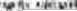 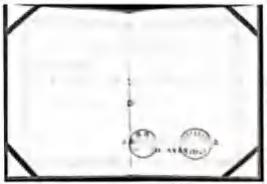 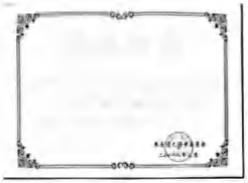 (二)毕业生就业率达到100%从2017年正保会计学院成立至今已经毕业学生260人，专升本 升学的55人，其余同学经正保公司推荐或直接录用，全部就业。用 人单位反馈，毕业生的动手能力强，基本功扎实。(三)参加会计初级职称考试，取得好成绩会计专业所有同学都参加了初级会计职称考试，有6名同学通过 了初级会计职称考试，有60%同学单门达到了及格线，为以后取得 初级职称打下了良好基础。(四)学生参加各项活动，获得多种荣誉学生获得“第十一届中华会计网校杯财会大赛”江苏赛区高职 组初赛第一名，复赛第三名的优异成绩。同时，太湖创意职业技术学 院荣获“中华会计网校杯”第十一届全国校园财会大赛校园初赛(高 职组)三等奖 。大数据与会计212(3+2班)、会计201班均被评为 校“先进班集体”.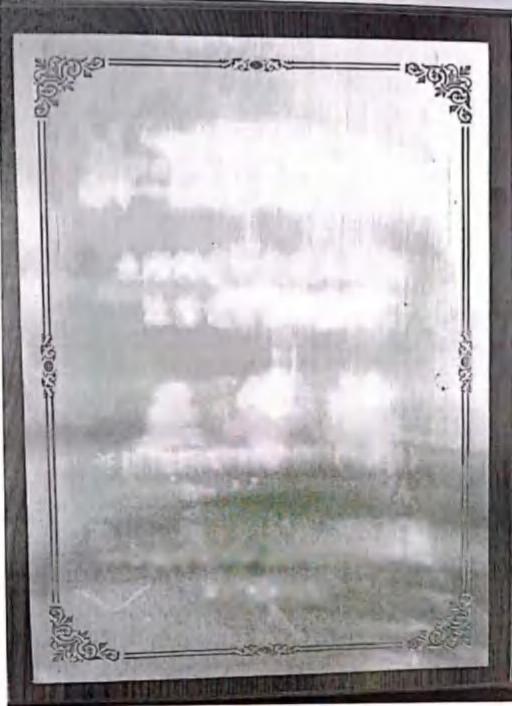 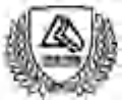 “中华会计网校杯” 全国校园财会大赛大对创章职业技术学所       荣 安一中 华会计同枚杯”第十一属全国校因财会大 贾 .   工 方 省    分客区决客三等奖荣誉证书00,20202021-48-3062311 8 . 3 8 2 1 1 月 日特发此证，以其献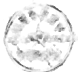 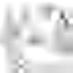 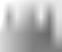 荣臀证书中4P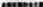 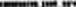 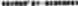 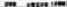 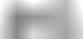 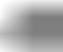 荣 替 证 书*            计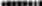 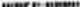 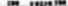 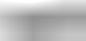 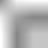 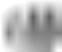 荣替征书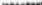 生国在国国大惠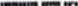 =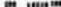 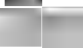 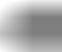 荣臀证书指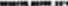 国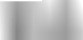 